Notice of Public Meeting / WorkshopFriday, October 7, 2021 at 9:00 amThe Nevada Housing Division will hold a public workshop to solicit public comment on the proposed changes to the Nevada Administrative code (“NAC”) chapter 489 regarding the filing of a bond for a certificate of ownership for a manufactured home, mobile home, or commercial coach (LCB File R091-19). The Division may take items out of order, combine two or more agenda items at any time or remove agenda items.Reasonable efforts will be made to assist and accommodate physically handicapped persons desiring to attend the hearing.  If you require assistance, please contact the Division in advance of the hearing date.  Contact Tim Whitright at twhitright@housing.nv.gov or 702-486-4135.The TDD Number is 800-326-6868.   Supporting materials for this agenda may be obtained by contacting Tim Whitright at twhitright@housing.nv.gov or 702-486-4135; or its Carson City office: 1830 E. College Pkwy., Suite 200 Carson City, NV 89706; or its Las Vegas office: 3300 W. Sahara Ave., #300, Las Vegas, NV 89102.The public is invited to attend virtually by following the link below.  Please join my meeting from your computer, tablet or smartphone.Please join my meeting from your computer, tablet or smartphone. 
https://global.gotomeeting.com/join/266652581 

You can also dial in using your phone. 
United States: +1 (646) 749-3122 

Access Code: 266-652-581 

New to GoToMeeting? Get the app now and be ready when your first meeting starts: https://global.gotomeeting.com/install/266652581A copy of the proposed regulatory changes (LCB File R019-19), as well as a posting of this Notice of Public Hearing can also be accessed at https://housing.nv.gov. Agenda1. Call to Order.2. Public Comment.No action may be taken on any matter raised under this agenda item until the matter has been specifically included on an Agenda as an item upon which action will be taken. Comments cannot be restricted based upon viewpoint. Public comment is limited to 5 minutes per person.3. Proposed changes to the NAC chapter 489 regarding the filing of a bond for a certificate of ownership for a manufactured home, mobile home, or commercial coach (LCB File R091-19).4. Public Comment:No action may be taken on any matter raised under this agenda item until the matter has been specifically included on an Agenda as an item upon which action will be taken. Comments cannot be restricted based viewpoint. Public comment is limited to 5 minutes per person.5. AdjournmentThis notice has been posted at the following locations.  The Division’s website: https://housing.nv.gov, https://www.leg.state.nv.us/App/Notice/A/  and www.notice.nv.gov.   This notice has also been provided to persons as required by NRS 241.020.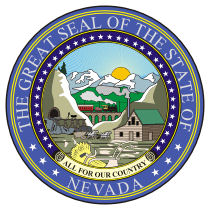 STEVE SISOLAK          GovernorSTATE OF NEVADADEPARTMENT OF BUSINESS & INDUSTRYHOUSING DIVISION3300 West Sahara Ave. #300Las Vegas, NV 89102702-486-7220         TERRY REYNOLDS   Director       Steve Aichroth        Administrator